                                                                                                              --                                                                                                                                                                                                                                                                                                                                                                                                 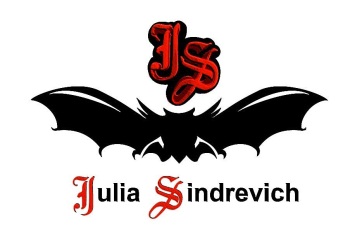 тел. (916) 544-44-44, e-mail: Juliasindrevich@yandex.ru    www.juliasindrevich.ruПрайс-лист АНТИДОТ postcovidУсл.обозначения:Возможно изготовление на заказ (сроки зависят от модели). Имеется в наличии.Продано.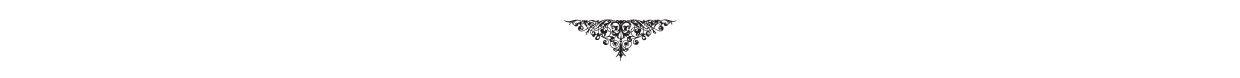 артикулнаименование товарацена, рубДЖЕМПЕРЫADpc_001Женский вязаный джемпер, цвет черный/черный (лицо – 1черный меринос, изнанка – 2черный Спринг), 3 нити, р.42-48, длина по спинке 73см, по переду 53см, 34мериносовая шерсть, 33акрил, 33вискоза. 420гр, k=97200ADpc_002Женский вязаный блузон, цвет белый/белый (лицо – 2белый Лилия, изнанка – 1белый Нежность), 3 нити, р.42-48, длина по спинке 77см, по переду 52см, 66мерсеризованный хлопок, 16хлопок, 18вискоза. 440гр, k=96300ADpc_003Женский вязаный джемпер, цвет темная астра/астра (лицо – 1темная астра меринос, изнанка – 2астра Нежность), 3 нити, р.42-48, длина по спинке 80см, по переду 50см, 34мериносовая полушерсть, 32хлопок, 34вискоза. 410гр, k=95500ADpc_004Мужской вязаный джемпер, черные металлические заклепки спереди и на рукавах, цвет мышиный/черный (лицо – 1мышиный меринос, изнанка –1черная Лилия, 1 черная Нежность), 3 нити, р.46-52, длина 70см. 33мериносовая полушерсть, 16хлопок, 17вискоза, 34мерсеризованный хлопок. 440гр, k=139300ХУДИADpc_006Женское вязаное худи с капюшоном, черные металлические заклепки в виде креста создают декоративный и одновременно функциональный эффект – имитация вытачек, цвет гроза/черный (лицо – 1гроза меринос, изнанка – 2черная Нежность), 3 нити, р.42-48, длина 52см, 34мериносовая полушерсть, 32хлопок, 34вискоза. 500гр, k=97000ADpc_007Вязаное худи унисекс с капюшоном, черные металлические заклепки спереди и на рукавах, цвет джинс/черный (лицо – 2джинс меринос, изнанка – 1черная Нежность), 3 нити, р.46-52, длина по спинке 84см, по переду 80см, 66мериносовая полушерсть, 16хлопок, 18вискоза. 570гр, k=1312500ADpc_008Женское вязаное худи с капюшоном, черные металлические заклепки в виде креста создают декоративный и одновременно функциональный эффект – имитация вытачек, цвет серый/серебро (лицо – 2серый меринос, изнанка – 1серебро Нежность), 3 нити, р.42-48, длина по спинке 70см, по переду 57см, 66мериносовая полушерсть, 16хлопок, 18вискоза.  545гр, k=98300AD_010Женское вязаное худи с капюшоном, черные металлические заклепки в виде креста создают декоративный и одновременно функциональный эффект – имитация вытачек, цвет мышиный/черный (лицо – 2мышиный меринос, изнанка – 1черный Нежность), 3 нити, р.42-48, длина по спинке 80см, по переду 57см, 66мериносовая полушерсть, 16хлопок, 18вискоза.  535гр, k=98100AD_011Мужское вязаное худи с капюшоном, черные металлические заклепки в виде креста спереди, цвет мышиный/черный (лицо – 1мышиный меринос, изнанка – 1черный Нежность, 1черный Лилия), 3 нити, р.46-50, длина по спинке 80см, по переду 57см, 34мериносовая полушерсть, 16хлопок, 17вискоза, 33мерсеризованный хлопок.  570гр, k=9ADpc_015Мужской вязаный джемпер, черные металлические заклепки спереди и на рукавах, цвет черный/черный (лицо – 1черный меринос, изнанка – 2черная Нежность), 3 нити, р.46-52, длина по спинке 83см, по переду 66см. 34мериносовая полушерсть, 32хлопок, 34вискоза. 500гр, k=1310000ADpc_016Вязаное худи унисекс с капюшоном с вывязанной Летучей Мышью (логотипом бренда) на груди и на правом рукаве, на резинке внизу, с карманом-кенгуру, с капюшоном, цвет черный, 3 нити, р.42-50, длина 60см. 33мериносовая полушерсть, 16хлопок, 17вискоза, 34мерсеризованный хлопок. 530гр, k=1311300НИЗADpc_017Брюки мужские, цвет черный в сиреневую полосу, с ЮЛОЙ/YULA в боках, прорезные карманы в рамку, внизу манжеты на металлических кнопках, которые можно отворачивать вверх, костюмная п/ш, подкладка вискоза, длина 108-120см, ОТ=88см, ОБ=100см.6600ADpc_018Брюки мужские прямые, цвет черный, хлопок+полиамид (не мнутся, для чистки можно просто протереть влажной тканью), вискозная подкладка, р.48, д наличии есть:лина 116см, ОТ=86см.6000ADpc_020Брюки унисекс прямые цвет темно-зеленый, прорезные карманы в рамку, внизу на металлических кнопках, костюмная п/ш, подкладка вискоза, длина 118см, ОТ=86см, ОБ=102см.6600ПАЛЬТО-ФРАКИ-КАРДИГАНЫADpc_023Мужской фрак-пальто с капюшоном и лацканами, цвет мышиный/черный (лицо – 1мышиный меринос, изнанка – 2черная Лилия), 3 нити, р.46-52, длина 115см, 34мериносовая полушерсть, 66мерсеризованный хлопок. 800гр, k=13Подойдет и для женщин, так как застежки как таковой нет - можно застегивать на булавку или носить с поясом или ремнем.18400ADpc_026Женский фрак-кардиган минимал, без капюшона, цвет черный/черный (лицо – 1черный меринос, изнанка – 1черный Лилия, 1черный Нежность), 3 нити, р.42-46, длина 100см, 33мериносовая полушерсть, 16хлопок, 17вискоза, 34мерсеризованный хлопок. 500гр, k=1310600ADpc_027Из элегантно-классического блока коллекции.Женский фрак-пальто-трансформер с лацканами, цвет черный/черный (лицо 1черный меринос, изнанка 2черный Спринг), 3 нити, р.42-48, длина 100см, 34мериносовая шерсть, 33акрил, 33вискоза. 650гр, k=13Рекомендую носить с белой приталенной рубашкой или футболкой в офис и для непринужденно-деловой обстановки.Если надеть вверх ногами, получится стильный короткий жакет в японском стиле с большими лацканами.14100ADpc_029Женский фрак-пальто-трансформер Айвори, с лацканами , цвет белый/льняной (лицо – 1белый Лилия, 1белый Нежность, изнанка – 1льняной Нежность), 3 нити, р.42-48, длина 100см, 33мерсеризованный хлопок, 32хлопок, 35вискоза. 650гр, k=1312200